In the Name of Allah, the Most Gracious, the Most MercifulIslamic School of Columbia- Missouri 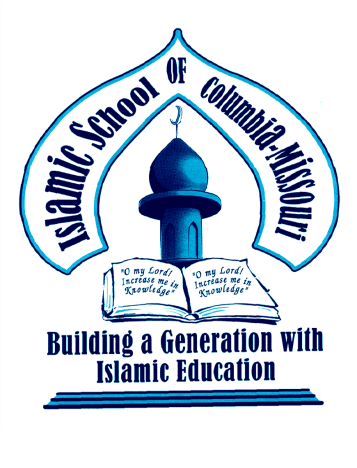 408 Locust St. Columbia, MO 65201Telephone:  (573) 442-1556   Fax: 1-800-531-8816Email:  iscmschool@gmail.com2018-2019  ACKNOWLEDGEMENT  LETTERThank you for submitting your reduced tuition application to Islamic School of Columbia-Missouri (ISC-M).  ISC-M School awards reduced tuition to assist Muslims families in providing quality Islamic education to their children.The following is a list of priorities in awarding the scholarships. These priorities determine the availability and amount of scholarship awarded.Level of income based on the tax returns from last year.Number of dependents in the family.Number of children enrolled at ISC-M.Applicants’ academic performance.Parents’ involvement in School Volunteer Program.Please be advised that submission of this application does not constitute acceptance.A written letter signed by the principal or scholarship committee chair constitute acceptance.Decisions on scholarships are not made prior to August 1st of the year of application. In some cases, decision will be delayed until the first week of school.Only completed applications are processed. They must include financial records (tax returns, salary letter from current employer(s)/embassy), documentation for Family Service Department (FSD) application for child care assistance (if applicable).  ISCM ADMINISTRATONIn the Name of Allah, the Most Gracious, the Most MercifulIslamic School of Columbia- Missouri 408 Locust St. Columbia, MO 65201Telephone:  (573) 442-1556   Fax: 1-800-531-8816Email:  iscmschool@gmail.comSCHOLARSHIP / REDUCED TUITION APPLICATIONName of Father: ___________________________________________ Occupation:  ______________________Name of the mother: ________________________________________ Occupation: _______________________Address:  _________________________________________________________________________________________Phone #:   _____________________________	Mobile #:____________________________	Names of students (applying the scholarship):  _______________________________ Grade _____	4) _______________________________  Grade ____________________________________ Grade _____	5) _______________________________  Grade ____________________________________ Grade _____	6) _______________________________  Grade _____Reason for requesting scholarship/reduced tuition:  ____________________________________________________________________________________________________________________________________________________________________________________________________________________________________________________________________________________________________________________________________________________________________________________________________ Please provide all the information requested below: Total income expected from June of this year thru May of next year for each:  	Father: ____________________   Mother___________________   Other income for the household: ___________________Number or dependent children?  ________________________ Ages? ________________How many children attend the ISC-M?  ____________________Did you receive reduced tuition before from ISC-M?  (yes or no )  If yes, how many times? _________ Did you have any debt or other financial responsibility that can affect your ability to pay tuition? Explain:______________________________________________________________________________________________________________________________________________________________________________________________________________________________________________________________What is the amount of monthly assistance you receive from each: (put none if you do not receive that type of assistance)   Food stamps _________________  Medicaid ___________ Section 8 Housing Assistance _________________ Welfare payment________________ Child Support__________ Other government support_________________Do you receive any other living expense assistance or income not already listed above? If yes, list amount & source. (yes or no)_________________________________________ Please submit the following to complete your application:	____previous year’s tax return for all heads of household	____current employment verification letter with monthly salary/stipend specified____Academic record from previous school for each child (if not attending the ISCM for the previous school year)	written verification of amount received for each type of assistance:____Food stamps 	____ Medicaid 		____Child Support 	____Section 8 Housing Assistance ____Welfare payment	____Other government support	____Other incomesCommittee decision is expected within ten working days after complete application submission.Only written approval signed by the chairman of the scholarship committee constitutes a commitment on the part of the school.Tuition assistance is not renewed automatically. A new application must be submitted for each year.Reduced tuition is only offered for students from grade 1 to grade 5.  No tuitions are reduced by 100%.   The committee will not review an application until the application is complete and all requested information is submitted. Failure of student and/or family to adhere to conditions of this tuition reduction may result in its termination.How will you be involved in the School Volunteer Program? ___________________________________________________________________________________________________________________________________________________________________________________________________________________________________________________________________________________________________I hereby consent and authorize ISC-M or its representative to examine and verify all information provided in this application including earnings of any kind. This verification will be used only for the purpose of evaluating this application and will be kept completely confidential.ALL INFORMATION IS SUBJECT TO VERIFICATION.Date:  _______________________________    	Signature: ________________________________________________________Do not write below this line Office comments: All verification documents submitted?  Yes  or No  ___________________ _________________________________________________________________________________________________Committee decision:  (  )approved  (  ) not approvedConditions of reduced tuition: ____________________________________________________________________________________________________________________________________________________________________________________________________________________________________________________________________________________________________________________________________Chair, Scholarship committee: __________________________________________ Date: ______________________	